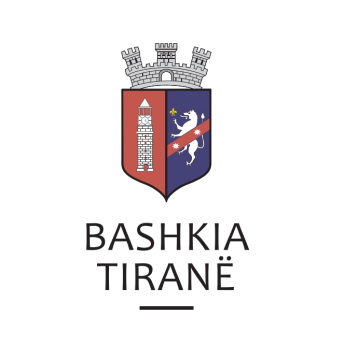 R  E  P U  B  L  I  K  A    E   S  H  Q  I  P  Ë  R  I  S  Ë
KËSHILLI BASHKIAKV E N D I MNr.139, datë 19.11.2021“PËR MIRATIMIN E LISTËS SË PËRFITUESVE TË NËNPROGRAMIT TË GRANTIT TË RIKONSTRUKSIONIT, BANESAT E TË CILËVE JANË KLASIFIKUAR NGA AKTEKSPERTIZAT E THELLUARA TË INSITUTIT TË NDËRTIMIT ME NIVEL DËMI DS4” Në mbështetje të nenit 113, pika 2, të ligjit nr. 8417, datë 21.10.1998 “Kushtetuta e Republikës së Shqipërisë”, të ndryshuar, nenit 8, pika 2, nenit 9, pika 1, nënpika 1.1, shkronjat “a” dhe “b”, nenit 24, pika 2, nenit 55, pikat 2 dhe 6, të ligjit nr. 139/2015, “Për vetëqeverisjen vendore”, të ndryshuar, aktit normativ nr. 9, datë 16.12.2019, “Për përballimin e pasojave të fatkeqësisë natyrore”, miratuar me ligjin nr. 97/2019, vendimit nr. 904, datë 24.12.2019, të Këshillit të Ministrave “Për përcaktimin e rregullave, të kategorive prioritare, masës së përfitimit, autoriteteve përgjegjëse dhe proçedurave për vlerësimin dhe përzgjedhjen e përfituesve nga disa programe të procesit të rindërtimit”, të ndryshuar, vendimit nr. 5, datë 06.01.2020, të Këshillit të Ministrave “Për përçaktimin e rregullave dhe të proçedurave për përfitimet nga programi i granteve të rindërtimit dhe projektet model”, të ndryshuar, pikës 2, të vendimit nr. 160, datë 07.12.2020, të Këshillit Bashkiak “Për përcaktimin e vlerave për përfituesit e grantit të rikonstruksionit/rindërtimit, banesat e të cilëve janë klasifikuar nga aktekspertizat e thelluara të Institutit të Ndërtimit me nivel dëmesh DS4 dhe DS5” të ndyshuar, urdhrit nr. 11408/1, datë 25.03.2020, të kryetarit të Bashkisë “Për ngritjen e komisionit të posaçëm për vlerësimin dhe përzgjedhjen e subjekteve përfituese nga programi i grantit të rindërtimit”, të ndryshuar, si dhe në vijim të Raportit të Komisionit të Posaçëm nr. 45134 prot., datë 12.11.2021, me propozimin e kryetarit të Bashkisë, Këshilli Bashkiak,V E N D O S I :1. Miratimin e raportit të komisionit të posaçëm për subjektet përfituese nga nënprogrami i grantit të rikonstruksionit, për banesat e klasifikuara nga aktekspertizat e thelluara të Insitutit të Ndërtimit me nivel dëmi DS4. 2. Miratimin e listës të subjekteve përfituese nga nënprogrami i grantit të rikonstruksionit, pjesë e programit të rindërtimit, sipas aneksit 1, bashkëlidhur dhe pjesë përbërëse e këtij vendimi.3. Subjektet përfituese të përcaktuara në pikën 2, të këtij vendimi, përfitojnë vlerën e rikonstruksionit sipas parashikimeve të vendimit nr. 160, datë 7.12.2020, të Këshillit Bashkiak “Për përcaktimin e vlerave për përfituesit e grantit të rikonstruksionit/rindërtimit, banesat e të cilëve janë klasifikuar nga aktekspertizat e thelluara të Institutit të Ndërtimit me nivel dëmesh DS4 dhe DS5”, të ndryshuar.4. Vlera përkatëse financiare e grantit të rikonstruksionit për secilin përfitues, të përcaktohet nga njësitë administrative/lagjet e Bashkisë Tiranë, në bazë të planimetrisë së dorëzuar nga përfituesit, e cila hartohet nga projektues të licencuar dhe i bashkëlidhet kontratës përkatëse, ku identifikohet qartë struktura e banesës së dëmtuar, përkatësisht 1+1; 2+1 dhe 3+1 ose më shumë.5. Bashkia Tiranë ngarkohet të korrigjojë gabimet në rast se evidentohen në listat e përfituesve të përcaktuar në këtë vendim, si dhe në aktet e tjera të Këshillit Bashkiak që kanë për objekt shpalljen e listave fituese nga nënprogrami i grantit të rikonstruksionit. Korrigjimet i paraqiten Këshillit Bashkiak për miratim.6. Efektet financiare që rrjedhin nga zbatimi i këtij vendimi do të përballohen nga fondet e rindërtimit të transferuara nga Këshilli i Ministrave në buxhetin e Bashkisë Tiranë.7. Ngarkohen kryetari i Bashkisë, Drejtoria e Përgjithshme e Objekteve në Bashkëpronësi, Administrimit të Njësive Administrative dhe Emergjençave Civile, Drejtoria e Përgjithshme e Shërbimeve Sociale, Drejtoria e Përgjithshme Juridike e Aseteve dhe Licencimit, Drejtoria e Përgjithshme e Planifikimit dhe Zhvillimit të Territorit, Drejtoria e Përgjithshme e Menaxhimit Financiar, Njësitë Administrative dhe Lagjet e Bashkisë Tiranë për zbatimin e këtij vendimi.Ky vendim hyn në fuqi sipas përcaktimeve të pikës 6, të nenit 55, të ligjit nr. 139/2015, “Për vetëqeverisjen vendore”, të ndryshuar.K R Y E T A RROMINA KUKO